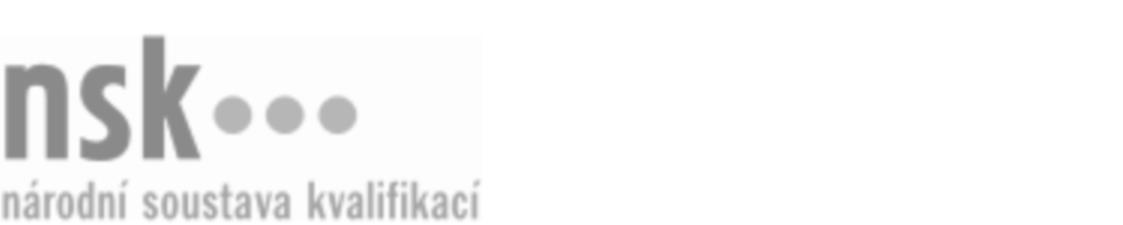 Kvalifikační standardKvalifikační standardKvalifikační standardKvalifikační standardKvalifikační standardKvalifikační standardKvalifikační standardKvalifikační standardStřihač/střihačka psů (kód: 69-053-H) Střihač/střihačka psů (kód: 69-053-H) Střihač/střihačka psů (kód: 69-053-H) Střihač/střihačka psů (kód: 69-053-H) Střihač/střihačka psů (kód: 69-053-H) Střihač/střihačka psů (kód: 69-053-H) Střihač/střihačka psů (kód: 69-053-H) Autorizující orgán:Ministerstvo pro místní rozvojMinisterstvo pro místní rozvojMinisterstvo pro místní rozvojMinisterstvo pro místní rozvojMinisterstvo pro místní rozvojMinisterstvo pro místní rozvojMinisterstvo pro místní rozvojMinisterstvo pro místní rozvojMinisterstvo pro místní rozvojMinisterstvo pro místní rozvojMinisterstvo pro místní rozvojMinisterstvo pro místní rozvojSkupina oborů:Osobní a provozní služby (kód: 69)Osobní a provozní služby (kód: 69)Osobní a provozní služby (kód: 69)Osobní a provozní služby (kód: 69)Osobní a provozní služby (kód: 69)Osobní a provozní služby (kód: 69)Týká se povolání:Střihač domácích zvířatStřihač domácích zvířatStřihač domácích zvířatStřihač domácích zvířatStřihač domácích zvířatStřihač domácích zvířatStřihač domácích zvířatStřihač domácích zvířatStřihač domácích zvířatStřihač domácích zvířatStřihač domácích zvířatStřihač domácích zvířatKvalifikační úroveň NSK - EQF:333333Odborná způsobilostOdborná způsobilostOdborná způsobilostOdborná způsobilostOdborná způsobilostOdborná způsobilostOdborná způsobilostNázevNázevNázevNázevNázevÚroveňÚroveňProvádění kompletní střihové úpravy psůProvádění kompletní střihové úpravy psůProvádění kompletní střihové úpravy psůProvádění kompletní střihové úpravy psůProvádění kompletní střihové úpravy psů33Poskytování poradenské činnosti majitelům psůPoskytování poradenské činnosti majitelům psůPoskytování poradenské činnosti majitelům psůPoskytování poradenské činnosti majitelům psůPoskytování poradenské činnosti majitelům psů33Rozpoznání zdravotních problémů psůRozpoznání zdravotních problémů psůRozpoznání zdravotních problémů psůRozpoznání zdravotních problémů psůRozpoznání zdravotních problémů psů33Střihač/střihačka psů,  29.03.2024 15:47:43Střihač/střihačka psů,  29.03.2024 15:47:43Střihač/střihačka psů,  29.03.2024 15:47:43Střihač/střihačka psů,  29.03.2024 15:47:43Strana 1 z 2Strana 1 z 2Kvalifikační standardKvalifikační standardKvalifikační standardKvalifikační standardKvalifikační standardKvalifikační standardKvalifikační standardKvalifikační standardPlatnost standarduPlatnost standarduPlatnost standarduPlatnost standarduPlatnost standarduPlatnost standarduPlatnost standarduStandard je platný od: 15.01.2021Standard je platný od: 15.01.2021Standard je platný od: 15.01.2021Standard je platný od: 15.01.2021Standard je platný od: 15.01.2021Standard je platný od: 15.01.2021Standard je platný od: 15.01.2021Střihač/střihačka psů,  29.03.2024 15:47:43Střihač/střihačka psů,  29.03.2024 15:47:43Střihač/střihačka psů,  29.03.2024 15:47:43Střihač/střihačka psů,  29.03.2024 15:47:43Strana 2 z 2Strana 2 z 2